ΓΕΝΙΚΑ: Η προμήθεια αφορά την αγορά μίκτη ήχου (κονσόλα) για τις ανάγκες στο ανακαινισμένο κτίριο ΑΧΤΑΡΙΚΑΕΝΔΕΙΚΤΙΚΟΣ ΠΡΟΫΠΟΛΟΓΙΣΜΟΣΗράκλειο 31/07/2017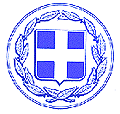 ΕΛΛΗΝΙΚΗ ΔΗΜΟΚΡΑΤΙΑΔΗΜΟΣ ΗΡΑΚΛΕΙΟΥ                                    ΔΙΕΥΘΥΝΣΗ  ΠΑΙΔΕΙΑΣ, ΠΟΛΙΤΙΣΜΟΥ& ΝΕΑΣ ΓΕΝΕΙΑΣΤΜΗΜΑ ΒΙΚΕΛΑΙΑΣ ΒΙΒΛΙΟΘΗΚΗΣΠληροφορίες: ΑΛΕΞΑΝΔΡΑΚΗΣ ΓΙΑΝΝΗΣΤηλ.: 2813409730 E-mail: alexandrakis@heraklion.grΘΕΜΑ: Προμήθεια μίκτη ήχου.Α.Α.ΕΙΔΟΣΕΙΔΟΣCPVΕΙΔΟΣΠΟΣΟΤΗΤΑΤΙΜΗΑΞΙΑ1Αναλογικός μίκτης ήχου 24 εισόδων Αναλογικός μίκτης ήχου 24 εισόδων 32342420-2Τεμάχιο11.048,00€1.048,00 €2Αναλογικός μίκτης ήχου 12 εισόδωνΑναλογικός μίκτης ήχου 12 εισόδων32342420-2Τεμάχιο1242,00€242,00 €ΠΟΣΟ1.290,00 €ΦΠΑ 24%309,60 €ΣΥΝΟΛΟ1.599,60 €Ο συντάκτηςΑλεξανδράκης ΙωάννηςΚλάδου ΤΕ4, Α΄ ΒαθμούΟ Προϊστάμενοςτης Β.Δ.Β.Δημήτρης ΣάββαςΚλάδου ΠΕ1, Α΄ ΒαθμούΘΕΩΡΗΘΗΚΕΗ προϊσταμένη της Διεύθυνσης